OCEAN INSTITUTE registration form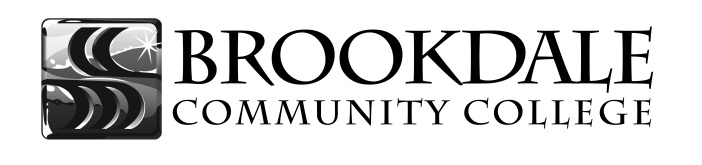 OCEAN INSTITUTE registration formOCEAN INSTITUTE registration formOCEAN INSTITUTE registration formOCEAN INSTITUTE registration formcontact Informationcontact Informationcontact Informationcontact Informationcontact InformationName of Primary Contact/Teacher:Name of Primary Contact/Teacher:Primary Contact/Teacher Cell Phone:Primary Contact/Teacher Cell Phone:Primary Contact/Teacher Cell Phone:Primary Contact /Teacher Email:Primary Contact /Teacher Email:Alternate Emergency Contact Name & Cell Phone:Alternate Emergency Contact Name & Cell Phone:Alternate Emergency Contact Name & Cell Phone:Name of School or Group:Name of School or Group:Name of School or Group:Name of School or Group:Name of School or Group:School/Group Address, City, State & Zip Code:School/Group Address, City, State & Zip Code:School/Group Address, City, State & Zip Code:School/Group Address, City, State & Zip Code:School/Group Address, City, State & Zip Code:School/Group Phone Number:School/Group Phone Number:School/Group Phone Number:School/Group Email:School/Group Email:School/Group Fax Number:School/Group Fax Number:School/Group Fax Number:Name of School Principal/Director:Name of School Principal/Director:GROUP INFORMATIONGROUP INFORMATIONGROUP INFORMATIONGROUP INFORMATIONGROUP INFORMATIONGrades and/or Age Groups:Group Size:Group Size:Group Size:Number of Chaperones:Programs requestedPrograms requestedPrograms requestedPrograms requestedPrograms requested Ocean Institute Adventure Package (Coastal Creatures, Shell Hunting and possible Lighthouse & Battery visit)  Customized Package (please write in one or two selections from our offerings) Ocean Institute Adventure Package (Coastal Creatures, Shell Hunting and possible Lighthouse & Battery visit)  Customized Package (please write in one or two selections from our offerings) Ocean Institute Adventure Package (Coastal Creatures, Shell Hunting and possible Lighthouse & Battery visit)  Customized Package (please write in one or two selections from our offerings) Ocean Institute Adventure Package (Coastal Creatures, Shell Hunting and possible Lighthouse & Battery visit)  Customized Package (please write in one or two selections from our offerings) Ocean Institute Adventure Package (Coastal Creatures, Shell Hunting and possible Lighthouse & Battery visit)  Customized Package (please write in one or two selections from our offerings)Dates RequestedDates RequestedDates RequestedDates RequestedDates RequestedPlease select at least three dates (not all in the same week and not all Fridays):Please select at least three dates (not all in the same week and not all Fridays):Please select at least three dates (not all in the same week and not all Fridays):Please select at least three dates (not all in the same week and not all Fridays):Please select at least three dates (not all in the same week and not all Fridays):#1#2#2#2#3#4#5#5#5#6scheduleschedulescheduleschedulescheduleArrival time 10:00 am unless otherwise specified here ______________________Departure  time 1:30 pm unless otherwise specified here ___________________ Arrival time 10:00 am unless otherwise specified here ______________________Departure  time 1:30 pm unless otherwise specified here ___________________ Arrival time 10:00 am unless otherwise specified here ______________________Departure  time 1:30 pm unless otherwise specified here ___________________ Arrival time 10:00 am unless otherwise specified here ______________________Departure  time 1:30 pm unless otherwise specified here ___________________ Arrival time 10:00 am unless otherwise specified here ______________________Departure  time 1:30 pm unless otherwise specified here ___________________ Special Requests (please describe)Special Requests (please describe)Special Requests (please describe)Special Requests (please describe)Special Requests (please describe)PAYMENTPAYMENTPAYMENTPAYMENTPAYMENTFull payment or purchase order must be attached to process your request.  Fee is for students only.$12 per person, $250 minimumFull payment or purchase order must be attached to process your request.  Fee is for students only.$12 per person, $250 minimumFull payment or purchase order must be attached to process your request.  Fee is for students only.$12 per person, $250 minimumFull payment or purchase order must be attached to process your request.  Fee is for students only.$12 per person, $250 minimumFull payment or purchase order must be attached to process your request.  Fee is for students only.$12 per person, $250 minimum  Purchase Order (Full Amount) Check (Full Amount) Check (Full Amount) Check (Full Amount)Purchase Order or Check NumberPlease mail the registration form to:Beth TarantinoBrookdale Community CollegeOutreach Business and Community Development765 Newman Springs Rd.Lincroft, NJ 07738Please mail the registration form to:Beth TarantinoBrookdale Community CollegeOutreach Business and Community Development765 Newman Springs Rd.Lincroft, NJ 07738Please mail the registration form to:Beth TarantinoBrookdale Community CollegeOutreach Business and Community Development765 Newman Springs Rd.Lincroft, NJ 07738Please mail the registration form to:Beth TarantinoBrookdale Community CollegeOutreach Business and Community Development765 Newman Springs Rd.Lincroft, NJ 07738Please mail the registration form to:Beth TarantinoBrookdale Community CollegeOutreach Business and Community Development765 Newman Springs Rd.Lincroft, NJ 07738